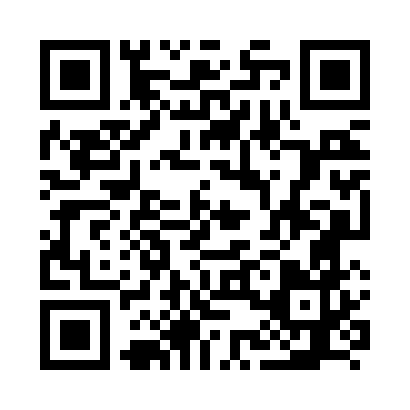 Prayer times for Heyang County, ChinaWed 1 May 2024 - Fri 31 May 2024High Latitude Method: Angle Based RulePrayer Calculation Method: Muslim World LeagueAsar Calculation Method: ShafiPrayer times provided by https://www.salahtimes.comDateDayFajrSunriseDhuhrAsrMaghribIsha1Wed4:145:4812:374:217:258:542Thu4:135:4712:364:217:268:553Fri4:115:4612:364:217:278:564Sat4:105:4512:364:217:288:575Sun4:085:4412:364:217:298:586Mon4:075:4312:364:217:299:007Tue4:065:4212:364:227:309:018Wed4:055:4112:364:227:319:029Thu4:035:4012:364:227:329:0310Fri4:025:3912:364:227:339:0411Sat4:015:3912:364:227:349:0512Sun4:005:3812:364:227:349:0613Mon3:585:3712:364:227:359:0814Tue3:575:3612:364:227:369:0915Wed3:565:3512:364:227:379:1016Thu3:555:3512:364:237:389:1117Fri3:545:3412:364:237:389:1218Sat3:535:3312:364:237:399:1319Sun3:525:3212:364:237:409:1420Mon3:515:3212:364:237:419:1521Tue3:505:3112:364:237:419:1622Wed3:495:3112:364:237:429:1723Thu3:485:3012:364:247:439:1824Fri3:475:2912:364:247:439:1925Sat3:465:2912:364:247:449:2026Sun3:455:2812:374:247:459:2127Mon3:455:2812:374:247:469:2228Tue3:445:2812:374:247:469:2329Wed3:435:2712:374:257:479:2430Thu3:435:2712:374:257:489:2531Fri3:425:2612:374:257:489:26